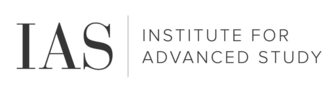 IAS - DEMOSparklingSparkling WinesSparkling Wine - Half BottlesWhitesChardonnayFumé / Sauvignon BlancAlternative WhitesWhites - By The GlassWhites - Half BottlePinot Grigio / Pinot GrisRosésRoseRedsShirazAlternative RedsReds - By The GlassReds - Half BottleCabernet SauvignonPinot NoirZinfandelMerlotDessertsDessert Wine - By The GlassDessert Wines77Veuve Clicquot "Yellow Label" Brut NV Champagne Blend, France, Champagne, Reims70 86Laurent-Perrier "Cuvée Rosé" Brut NV Champagne Blend, France, Champagne80 87J Vineyards "Brut" 2002 Sparkling Blend, California, Russian River Valley35 Voveti NV Prosecco, Italy, Veneto49 Taittinger "Cuvee Prestige" NV Sparkling Blend, France, Champagne, Reims79 Mumm Napa "Brut Prestige" NV Champagne Blend, California, Napa Valley51 Dom Pérignon "Brut" 2003 Champagne Blend, France, Champagne295 Bouvet "Rosé Excellence" NV Rosé Blend, France, Loire Valley39 Taittinger "Brut La Francaise" - Champagne Blend, France, Champagne, Reims49 183Cambria "Katherine's Vineyard" 2001 Chardonnay, California, Santa Maria Valley99Joseph Phelps "Freestone Vineyards" 2014 Chardonnay, California, Sonoma Coast56 100Hahn "SLH Estate" 2015 Chardonnay, California, Santa Lucia Highlands28 008Jordan - Chardonnay, California, Russian River Valley64 001B.R. Cohn "Silver Label" - Chardonnay, California, North Coast31 002Cakebread Cellars - Chardonnay, California, Napa Valley84 003Chalk Hill - Chardonnay, California, Russian River Valley77 BARRombauer - Chardonnay, California, Napa Valley, Carneros62 006Greg Norman - Chardonnay, Australia, South Australia36 010Louis Jadot "Pouilly Fuisse" - Chardonnay, France, Burgundy, Mâconnais54 017Sterling "Vintner's Collection" - Chardonnay, California, Central Coast35 Honig 2012 Sauvignon Blanc, California, Napa Valley052Cloudy Bay - Sauvignon Blanc, New Zealand, Marlborough64 053Ferrari-Carano - Fumé Blanc, California, Sonoma County38 055Frog's Leap - Sauvignon Blanc, California, Napa Valley, Rutherford46 BARKim Crawford - Sauvignon Blanc, New Zealand, Marlborough38 058St. Supéry - Sauvignon Blanc, California, Napa Valley44 151Chateau Ste. Michelle NV Riesling, Washington, Columbia Valley36 152Cline - Viognier, California, North Coast35 153Conundrum - White Blend, California, Napa Valley, Rutherford54 BARFranciscan "Equilibrium" - White Blend, California, Napa Valley42 155Helfrich "Vin D' Alsace" - Gewurztraminer, France, Alsace30 BARJ. Lohr "Bay Mist" - Riesling, California, Monterey County29 158Montevina Winery - White Zinfandel, California, Amador County22 159Sokol Blosser "Evolution 9" - White Blend, Oregon, Willamette Valley42 160St. Supéry "Virtú" - Sauvignon Blanc, Sémillon, California, Napa Valley44 BARHahn "SLH Estate" - Chardonnay, California, Santa Lucia Highlands8 Sonoma-Cutrer "Sonoma Coast" - Chardonnay, California, Sonoma Coast13 BARRombauer - Chardonnay, California, Napa Valley, Carneros16 Caposaldo - Pinot Grigio, Italy, Veneto8 King Estate "Signature Collection" - Pinot Gris, Oregon11 barSanta Margherita - Pinot Grigio, Italy, Veneto14 Kim Crawford - Sauvignon Blanc, New Zealand, Marlborough9 BARFrog's Leap - Sauvignon Blanc, California, Napa Valley, Rutherford12 J. Lohr "Bay Mist" - Riesling, California, Monterey County8 Maschio - Prosecco, Italy, Veneto9 011Louis Jadot "Pouilly Fuisse" - Chardonnay, France, Burgundy, Mâconnais27 056Patz & Hall "Dutton Ranch" - Chardonnay, California, Russian River Valley61 BARCaposaldo - Pinot Grigio, Italy, Veneto28 BARKing Estate "Signature Collection" - Pinot Gris, Oregon41 105Lagaria - Pinot Grigio, Italy, Delle Venezie27 BARSanta Margherita - Pinot Grigio, Italy, Veneto54 157Masi "Masianco" - White Blend, Italy, Veneto34 477Banfi "Centine" - Rose Blend, Italy, Tuscany26 Château Minuty "Moments" Rose - Rosé Blend, France, Provence32 621Mollydooker "Velvet Glove" 2006 Shiraz, Australia, Fleurieu, McLaren Vale170 627Mollydooker "Blue Eyed Boy" 2010 Shiraz, Australia, McLaren Vale60 628Mollydooker "Carnival of Love" 2010 Shiraz, Australia, McLaren Vale125 342Gaja Ca' Marcanda "Promis" 1999 Merlot, Syrah, Sangiovese, Italy, Tuscany, Toscana IGT714Michele Chiarlo "Barbera d'Asti" - Barbera, Italy,  Piedmont32 705Greg Norman "Limestone Coast" - Cabernet Sauvignon, Merlot, Australia, South Australia34 712Masi "Campofiorin Ripasso" - Corvina Blend, Italy, Veneto, Veronese IGT34 745Numanthia "Termes" - Tempranillo, Spain, Castilla y León58 723Steele "Writer's Block" - Grenache, California, Lake County35 BARBanfi "Chianti Classico Riserva" - Sangiovese Blend, Italy, Tuscany38 719Ruffino "Aziano" Chianti Classico - Sangiovese, Italy, Tuscany, Chianti Classico35 716Nozzole "Chianti Classico" Riserva - Sangiovese, Italy, Tuscany, Chianti Classico45 740Francis Coppola "Diamond Collection Green Label" - Syrah, Shiraz, California, Dry Creek Valley43 720St. Supéry "Élu" - Red Bordeaux Blend, California, Napa Valley94 707Joseph Phelps "Insignia" - Red Bordeaux Blend, California, Napa Valley285 altTrivento "Amado Sur" - Malbec, Argentina, Mendoza38 Belle Glos "Meiomi" - Pinot Noir, California, Sonoma Coast13 BARElouan - Pinot Noir, Oregon11 Woodwork - Pinot Noir, California, Central Coast9 BARAvalonCab - Cabernet Sauvignon, California8 BARSterling - Cabernet Sauvignon, California, Napa Valley12 NxNW - Cabernet Sauvignon, Washington, Walla Walla Valley15 Banfi "Chianti Classico Riserva" - Sangiovese Blend, Italy, Tuscany10 Steele "Oütkást" - Red Blend, California, Lake County13 Layer Cake "One Hundred Percent Pure" - Malbec, Argentina, Mendoza10 Charles Smith "Velvet Devil" - Merlot, Washington, Columbia Valley9 Elouan - Pinot Noir, Oregon11 B.R. Cohn - Pinot Noir, California, Sonoma County, Russian River Valley17 571Banfi "Brunello di Montalcino" - Sangiovese, Italy, Tuscany, Montalcino67 Darioush "Signature" - Cabernet Sauvignon, California, Napa Valley75 BARAvalonCab - Cabernet Sauvignon, California35 526B.R. Cohn "Silver Label" - Cabernet Sauvignon, California, North Coast45 505Caymus "40th Anniversary" 2012 Cabernet Sauvignon, California, Napa Valley159 506Charles Krug - Cabernet Sauvignon, California, Napa Valley, Yountville54 507Chimney Rock "Stags Leap District" - Cabernet Sauvignon, California, Napa Valley, Stags Leap District145 521Columbia Crest "Grand Estates" - Cabernet Sauvignon, Washington, Columbia Valley32 702Diamond Creek "Volcanic Hill" - Cabernet Sauvignon, California, Napa Valley, Diamond Mountain District260 509Etude - Cabernet Sauvignon, California, Napa Valley159 510Franciscan - Cabernet Sauvignon, California, Napa Valley68 F546Heitz Cellar 2015 Cabernet Sauvignon, California, Napa Valley90 511Jordan - Cabernet Sauvignon, California, Alexander Valley88 BARJoseph Carr - Cabernet Sauvignon, California, Napa Valley49 513Joseph Phelps - Cabernet Sauvignon, California, Napa Valley98 514Justin - Cabernet Sauvignon, California, Paso Robles54 515Merryvale "Starmont" - Cabernet Sauvignon, California, Napa Valley47 516Nickel & Nickel "Branding Iron" - Cabernet Sauvignon, California, Napa Valley, Oakville149 BARNxNW - Cabernet Sauvignon, Washington, Walla Walla Valley58 524Rodney Strong "Alexander Valley" - Cabernet Sauvignon, California, Alexander Valley48 525Rosemount "Diamond Label" - Cabernet Sauvignon, Australia, Coonawarra34 518Sequoia Grove - Cabernet Sauvignon, California, Napa Valley78 519Silver Oak "Alexander Valley" - Cabernet Sauvignon, California, Alexander Valley108 520St. Francis - Cabernet Sauvignon, California, Sonoma County45 BARSterling - Cabernet Sauvignon, California, Napa Valley46 523ZD "Reserve" - Cabernet Sauvignon, California, Napa Valley198 J17-20B.R. Cohn - Pinot Noir, California, Sonoma County, Russian River Valley64 BARBelle Glos "Meiomi" - Pinot Noir, California, Sonoma Coast49 554Cycles Gladiator - Pinot Noir, California, Central Coast28 Woodwork - Pinot Noir, California, Central Coast34 556Erath - Pinot Noir, Oregon, Willamette Valley41 559Fess Parker - Pinot Noir, California, Santa Barbara County58 560Gary Farrell "Russian River Selection" - Pinot Noir, California, Russian River Valley79 561Goldeneye - Pinot Noir, California, Anderson Valley98 562Hahn Estates - Pinot Noir, California, Monterey County36 563Kim Crawford - Pinot Noir, New Zealand, Marlborough38 564King Estate "Signature Collection" - Pinot Noir, Oregon, Willamette Valley58 Noble Vines "667" - Pinot Noir, California, Monterey County32 568Rodney Strong "Estate Vineyards" - Pinot Noir, California, Russian River Valley39 569Rodney Strong "Reserve" - Pinot Noir, California, Russian River Valley86 BARLa Crema "Sonoma Coast" - Pinot Noir, California, Sonoma Coast46 566Louis Latour Bourgogne - Pinot Noir, France, Burgundy, Bourgogne49 BARElouan - Pinot Noir, Oregon42 710Louis Jadot "Pommard" - Pinot Noir, France, Burgundy77 BARElouan - Pinot Noir, Oregon42 BARCosentino "Cigar Zin" - Zinfandel, California, Napa Valley38 603Gnarly Head "Old Vine Zin" - Zinfandel, California, Lodi32 604Rodney Strong "Knotty Vines" - Zinfandel, California, Sonoma County42 605XYZin "50 Year" - Zinfandel, California, Russian River Valley56 607Joel Gott - Zinfandel, California, Napa Valley39 651Bogle - Merlot, California, Lodi28 652Cakebread Cellars - Merlot, California, Napa Valley99 653Clos du Val - Merlot, California, Napa Valley54 654Hogue "Genesis" - Merlot, Washington, Columbia Valley34 656Red Diamond - Merlot, Washington, Columbia Valley30 BARRodney Strong - Merlot, California, Sonoma County34 659St. Francis - Merlot, California, Sonoma County45 660Stags' Leap - Merlot, California, Napa Valley68 Charles Smith "Velvet Devil" - Merlot, Washington, Columbia Valley38 Michele Chiarlo "Nivole" Moscato d' Asti - Moscato, Italy, Piedmont, Asti7 Croft "10 Year Tawny Port" NV Port Blend, Portugal10 Fonseca "Bin No. 27" Porto NV Port Blend, Douro, Portugal9 Ramos Pinto "LBV" 2004 Port Blend, Portugal, Douro11 Sandeman "10 Years Old Tawny" NV Port Blend, Portugal, Douro12 Sandeman "20 Years Old Tawny" NV Port Blend, Portugal15 Sandeman "30 Years Old Tawny" NV Port Blend, Portugal, Douro22 Sandeman "Founders Reserve" NV Port Blend, Portugal, Douro8 586Alexander "Aqua Di Vita" NV Grappa, Italy, Veneto9 King Estate "Vin Glace" - Pinot Gris, Oregon, Willamette Valley33 Michele Chiarlo "Nivole" Moscato d' Asti - Moscato, Italy, Piedmont, Asti29 Selaks "Icewine" - Gewürztraminer, Riesling, New Zealand, East Coast34 